MAYOR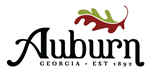 Linda M. BlechingerCITY ADMINISTRATORMichael E. ParksCITY COUNCILPeggy J. Langley Robert L. Vogel IllTaylor Sisk                        Jamie L. BradleyPLANNING COMMISSIONKim Skriba Sandy Wilson Carolyn Wade Kevin CamonBo BlandPLANNING COMMISSION MinutesMay 17, 2023, 20236:00 p.m.  CALL TO ORDERApproval of Agenda: After a motion duly made and seconded, the Planning Commission voted unanimously to approve the agenda.Approval of Minutes- March 15, 2023: After a motion duly made and seconded, the Planning Commission voted unanimously to approve the minutes.NEW BUSINESSCase ZBA 23-004Applicant: Blum & Campbell, LLCAddress: 1523 Oakleaf Dr., AU06 135 The applicant is requesting a Special Use Permit for truck Parking on an R-100 zoned parcel under City Code Section 17.100.050 (C)(5)Staff presented the application- Sarah McQuade The Applicant’s representative, Jody Campbell, spoke on behalf of the applicant Chris Wagner, owner of the property regarding the F450 Truck with a utility bucket installed in the truck bed.  The vehicle is used in Emergency power outages.Citizen Comment: Rick Roquemore spoke in favor to granting the SUP VarianceChairwoman Skriba made the motion to close the hearing.Sandy Wilson inquired as to the recommendations.  Bo Bland made a motion to recommend approval with staff recommended conditions, seconded by Sandy Wilson, all in favor & waiving the 2 years re-application process.Citizens Comments- none Announcements- none Adjournment: Motion to adjourn- Kevin Camon, 2nd Sandy Wilson, 5-0